Green Lane Leavers Prom 2022For the first time in a number of years, our Year 11 students were able to get together and celebrate their time at Green Lane with a Leavers prom.The group gathered at the Fir Grove Hotel, where they received welcome drinks, followed by a three course meal and of course a disco! All the students scrubbed up well in their best clothes before throwing some shapes on the dance floor. Lots of staff were in attendance to help to celebrate the evening, sharing plenty of smiles, laughs and memories with the students. All our students are heading for pastures new next year. Some close to home at Woolston 6th Form, but others moving onto Carmel College, Pettypool and Warrington and Vale Royal College. We wish them all the best for the future and hope that they are very successful in their next chapter. 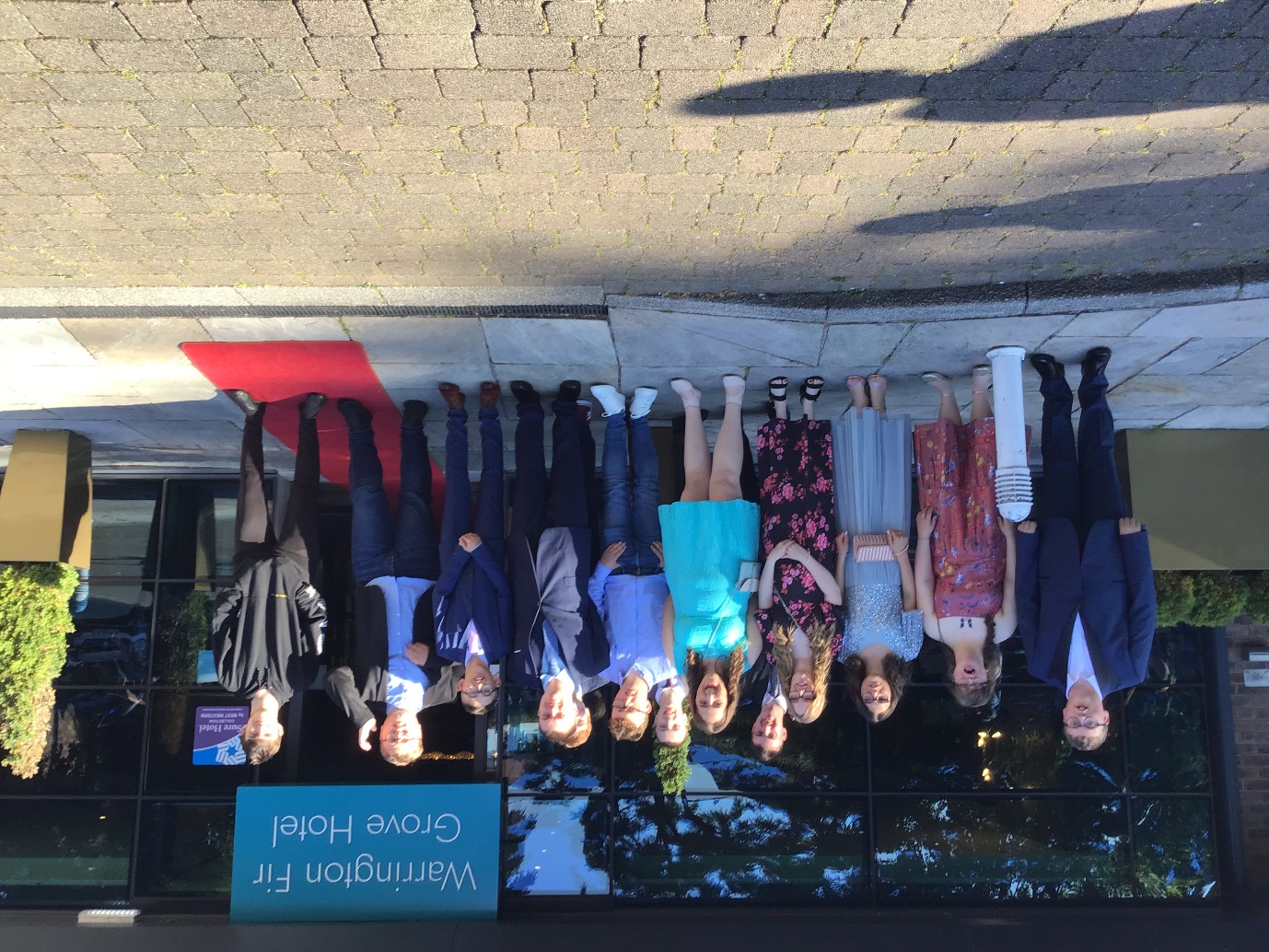 